CALL TO ORDERPledge Allegiance to the FlagMoment of SilenceADOPTION OF AGENDAAPPROVAL OF THE MINUTES1.	Approval of Budget Meeting Minutes - Minutes of March 25th, March 30th, April 15th and April 22nd Budget Meetings2.	Work Session Minutes - Minutes from June 28, 20213.	Town Council Regular Meeting Minutes - Minutes of June 22, 2021 meetingCONSENT AGENDA4.	Revenue & Finance Report (Richard Dixon)5.	Resolution No. 2021-14 for surplus items and equipmentPUBLIC COMMENTPUBLIC HEARINGOLD BUSINESSNEW BUSINESS6.	Budget Amendment (Richard Dixon)7.	Encroachment Agreement for Sidewalk Dining (Travis Morgan) - ACTION ITEM8.	Interlocal Agreement pertaining to Animal Control (Ryan Spitzer) - ACTION ITEM9.	Early Voting Location (Ryan Spitzer) - ACTION ITEMSTAFF UPDATE10.	Manager's Monthly Report (Ryan Spitzer) - monthly report from Town Manager11.	HR Monthly report (Linda Gaddy) - Monthly report from the HR Manager12.	Parks & Rec monthly report (Matthew Jakubowski) - Monthly Report of Parks & Rec manager13.	Public Works Monthly Report (Chip Hill) - Monthly report by Public Works Manager14.	Monthly Report by PCS Manager (Tammy Vachon )CLOSED SESSION - Per NCGS 143.318.11 (5)ADJOURNrspitzer@pinevillenc.gov is inviting you to a scheduled Zoom meeting.Topic: July 13th  Council MeetingTime: Jul 13, 2021 05:30 PM Eastern Time (US and Canada)Join Zoom Meetinghttps://us02web.zoom.us/j/86888662282?pwd=Mk41d3B5Tm84WkJaUXBwOHhFaDRqQT09Meeting ID: 868 8866 2282Passcode: 215123One tap mobile+16465588656,,86888662282#,,,,*215123# US (New York)+13017158592,,86888662282#,,,,*215123# US (Washington DC)Dial by your location        +1 646 558 8656 US (New York)        +1 301 715 8592 US (Washington DC)        +1 312 626 6799 US (Chicago)        +1 669 900 9128 US (San Jose)        +1 253 215 8782 US (Tacoma)        +1 346 248 7799 US (Houston)Meeting ID: 868 8866 2282Passcode: 215123Find your local number: https://us02web.zoom.us/u/klJ6Y1p2AIf you require any type of reasonable accommodation as a result of physical, sensory, or mental disability in order to participate in this meeting, please contact Lisa Snyder, Clerk of Council, at 704-889-2291 or lsnyder@pinevillenc.gov. Three days’ notice is required.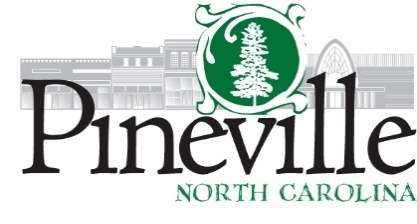 Town Council Regular MeetingPineville Hut Meeting FacilityTuesday, July 13, 2021 AT 6:30 PMAgendaAgenda